FLYER TEMPLATE 8.5 X 11Use the Styles Panel to format text.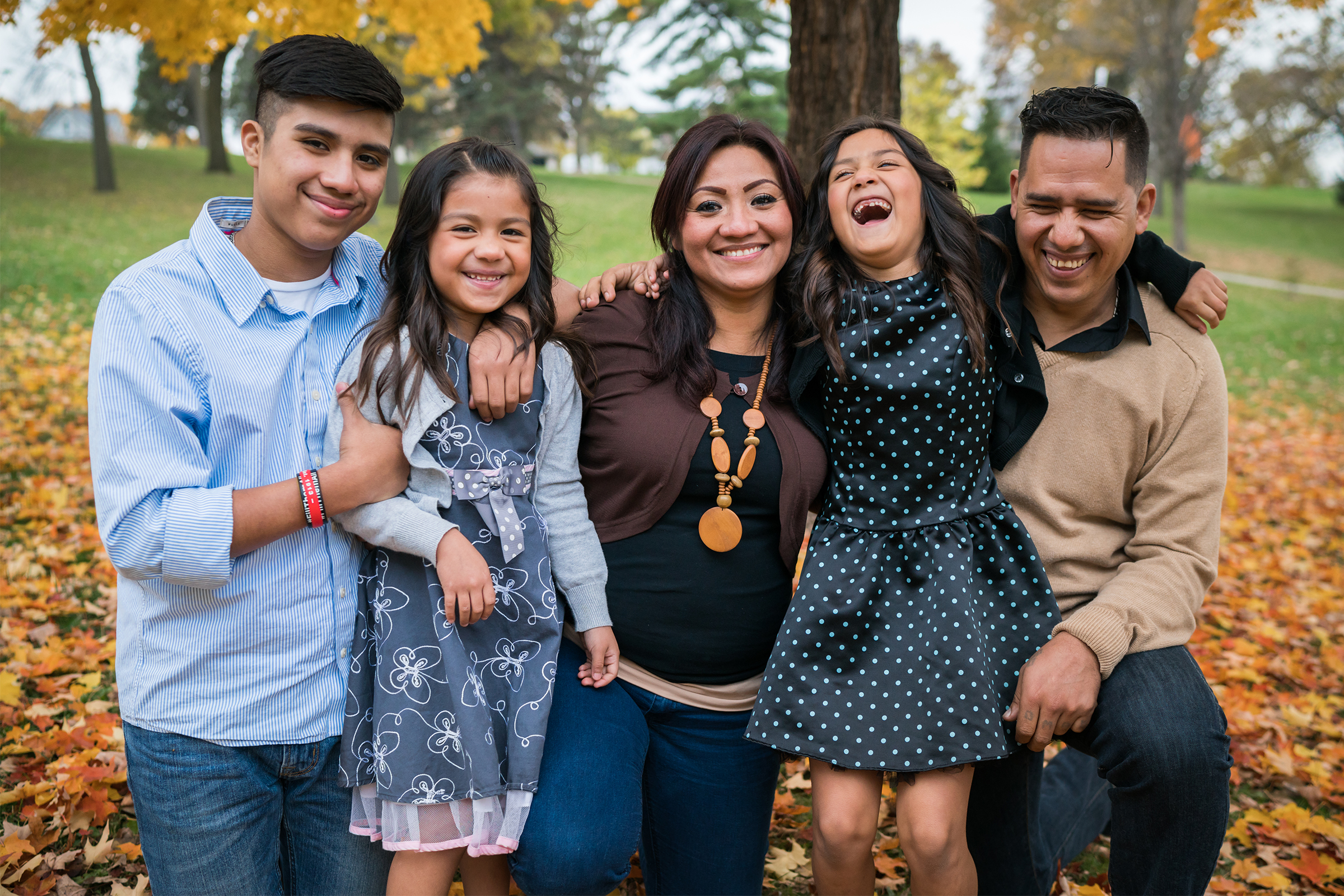 Here is a heading 3. ex. Nulla eu nunc ex. Etiam id nisl enim. Sed commodo odio ac elit ullamcorper mollis. Sed volutpat libero at auctor hendrerit. Nullam sed consequat elit, in sollicitudin diam. Duis a neque tincidunt, accumsan risus sed, rhoncus quam. Phasellus semper elit sem, nec semper justo varius sit amet. Phasellus quam. Phasellus semper elit sem, nec semper justo varius sit amet. Phasellus semper justo varius sit amet. Phasellus     